            Ҡарар	                    постановление                                 Об утверждении муниципальной программы«Развитие территории  сельского поселения  Гафуровский сельсовет муниципального района Туймазинский     район Республики Башкортостан»          В целях эффективного и качественного исполнения полномочий органов местного самоуправления сельского поселения Гафуровский сельсовет,  в целях достижения стратегических целей и задач развития сельского поселения, решения социально-экономических проблем, совершенствования системы программно-целевого управления, повышения эффективности деятельности органов местного самоуправления сельского поселения Гафуровский сельсовет муниципального   района  Туймазинский   район   Республики  Башкортостан, в соответствии  со статьей 179 Бюджетного кодекса Российской Федерации, Уставом сельского поселения Гафуровский сельсовет муниципального района Туймазинский район   Республики  Башкортостан ПОСТАНОВЛЯЮ:1. Утвердить муниципальную программу «Развитие территории  сельского поселения Гафуровский сельсовет муниципального района Туймазинский район Республики Башкортостан на 2017-2022 годы» (прилагается).2. Настоящее постановление  разместить   в сети общего доступа «Интернет» на официальном сайте Администрации  сельского поселения Гафуровский сельсовет муниципального района Туймазинский район Республики Башкортостан и обнародовать на информационном стенде в здании Администрации  сельского поселения Гафуровский сельсовет муниципального района Туймазинский район Республики Башкортостан.3. Контроль за выполнением настоящего постановления оставляю за собой.      Глава сельского поселения                                              А.Р. Юмагулова                                        № 196  от 01.12.2016 г.Приложение  к постановлению главы сельского поселения Гафуровский сельсовет  муниципального района Туймазинский район  Республики Башкортостанот 01 декабря 2016 г. № 196 МУНИЦИПАЛЬНАЯ ПРОГРАММА«РАЗВИТИЕ ТЕРРИТОРИИ СЕЛЬСКОГО ПОСЕЛЕНИЯ ГАФУРОВСКИЙ СЕЛЬСОВЕТ МУНИЦИПАЛЬНОГО РАЙОНА  ТУЙМАЗИНСКИЙ РАЙОН РЕСПУБЛИКИ БАШКОРТОСТАН НА 2017-2022 ГОДЫ» ПАСПОРТМУНИЦИПАЛЬНОЙ ПРОГРАММЫ«РАЗВИТИЕ ТЕРРИТОРИИ СЕЛЬСКОГО ПОСЕЛЕНИЯ ГАФУРОВСКИЙ СЕЛЬСОВЕТ МУНИЦИПАЛЬНОГО РАЙОНА  ТУЙМАЗИНСКИЙ РАЙОН РЕСПУБЛИКИ БАШКОРТОСТАН» 1. Подпрограмма Благоустройство территории сельского поселения:Непременным условием жизнеобеспечения населения  сельского поселения Гафуровский сельсовет  является организация уличного освещения, организация содержания мест захоронения, комплексное благоустройство территории поселения, обеспечение населения питьевой водой стандартного качества.Эксплуатация сетей уличного освещения является неотъемлемой частью благоустройства территории сельского поселения Гафуровский сельсовет. Улицы населенных пунктов освещают 330 светильников. В целях улучшения эстетического облика сельского поселения, повышения безопасности движения автотранспорта и пешеходов в ночное и вечернее время, повышения качества наружного освещения необходимо своевременное выполнение мероприятий по реконструкции сетей уличного освещения. Мероприятия позволят сэкономить бюджетные ассигнования и улучшить освещенность улично-дорожной сети.      Решением Совета сельского поселения Гафуровский сельсовет муниципального района Туймазинский район Республики Башкортостан от 19.06.2012 года № 99  утверждены   Правила благоустройства, озеленения и санитарной очистки территории сельского поселения Гафуровский сельсовет муниципального района Туймазинский район Республики Башкортостан, в которых детально регламентировано участие собственников зданий и сооружений в благоустройстве прилегающих территорий, определены порядок восстановления элементов благоустройства после проведения земляных работ, обозначены требования к содержанию территории, объектов внешнего благоустройства. На территории поселения необходимо регулярно проводить работы по:- удалению сухих и поломанных деревьев;- разборке старых бесхозных построек, сооружений;- сбору мусора на территории населенных пунктов и его вывозу; - устройству  заборовОтрицательные тенденции, существующие в динамике изменения уровня благоустройства территорий, обусловлены наличием следующих факторов:- снижением уровня общей культуры населения, выражающейся в отсутствии бережливого отношения к объектам муниципальной собственности;- недостаточным уровнем обеспечения сохранности объектов благоустройства на территории населенных пунктов со стороны правоохранительных органов, включая отсутствие правоприменительной практики привлечения к административной ответственности лиц, виновных в нанесении ущерба объектам муниципальной собственности.    Протяженность дорожной сети по территории сельского поселения Гафуровский сельсовет составляет  примерно 65 км.Существующая дорожная инфраструктура не отвечает современным требованиям. В создавшейся ситуации принимаются меры по качественному изменению состояния дорожной сети в соответствии с потребностями экономики и населения. Особое значение приобретает осуществление мероприятий, направленных на сохранение и развитие сети автомобильных дорог общего пользования местного значения, улучшение транспортно-эксплуатационных качеств дорожной сети и повышение безопасности движения. К существенным проблемам дорожной сети относится высокая степень изношенности автомобильных дорог общего пользования местного значения, отмечается недостаточность финансовых ресурсов для проведения работ по капитальному ремонту, ремонту и содержанию автомобильных дорог и мостовых сооружений, не соблюдаются нормативные сроки ремонта дорожных покрытий, что ведет к их постепенному разрушению и увеличивает последующие расходы на их восстановление;На 2017 год и плановый период 2018 и 2022 годов остается актуальным ремонт автомобильных дорог общего пользования местного значения.В населенных пунктах сельского поселения, с учетом новостроек с. Дуслык, с. Гафурово, д. Тимирово почти половина  автомобильных дорог не имеют твердого покрытия. 19 дорог необходимо поставить на кадастровый учет. На строительство 32 дороги необходимо получить разрешение на строительство.                                                             Планреализации  муниципальной программы«Развитие территории сельского поселения Гафуровский сельсовет муниципального района Туймазинский район Республики Башкортостан»              Глава сельского поселения                                            А.Р. ЮмагуловаБашҡортостан Республикаһы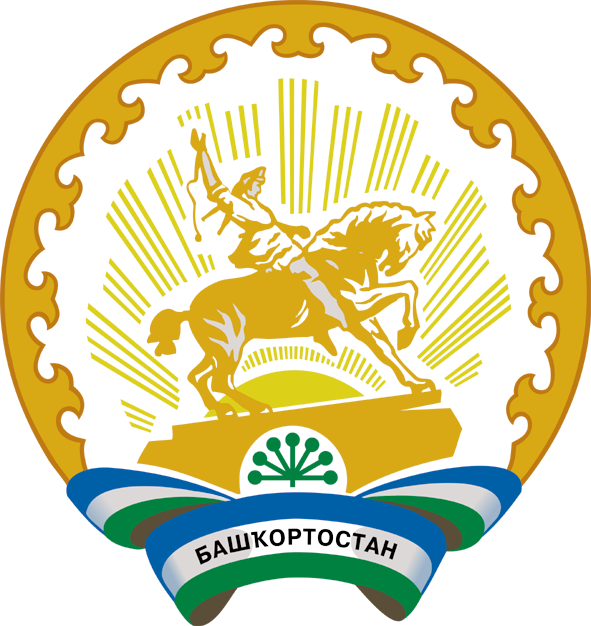 Республика БашкортостанБашҡортостан Республикаһының Туймазы районы муниципаль районының Ғафур ауыл советы ауыл биләмәһе Хакимиәте452778, Дуҫлыҡ ауылы,Совет урамы,3АТел.8(34782) 3-13-52;Факс 3-15-30Администрация сельского поселения Гафуровский сельсовет     муниципального района               Туймазинский район    Республики Башкортостан452778, село Дуслык,ул.Советская,3АТел. 8(34782) 3-13-52; Факс 3-15-30Ответственный исполнитель муниципальной программы Администрация  сельского поселения Гафуровский сельсовет муниципального района Туймазинский район  Республики Башкортостан.Сроки реализации муниципальной программы 2017 – 2022 годыЦели и задачи муниципальной программы Основная цель муниципальной программы формирование эффективной системы исполнения полномочий органов местного самоуправления и предоставления качественных муниципальных услуг органами местного самоуправления сельского поселения Гафуровский сельсовет муниципального района Туймазинский район Республики Башкортостан.Цели муниципальной программы1.Создание условий для улучшения качества автомобильных дорог местного значения.2. Создание условий для организации уличного освещения3. Благоустройство территории поселенияОсновная задача муниципальной программыОбеспечение эффективного выполнения органами местного самоуправления возложенных полномочий.Задачи муниципальной программы1. Содержание автомобильных дорог и мостовых сооружений на них2. Ремонт  автомобильных дорог общего пользования местного значения3. Улучшение освещенности улично-дорожной сети.4. Повышение уровня благоустройства территории5. Формирование у населения, особенно у детей и молодежи устойчивого интереса к здоровому образу жизни Перечень подпрограмм муниципальной программы (при их наличии) Благоустройство территории сельского поселенияПеречень основных целевых показателей муниципальной программы Основные целевые показатели муниципальной программыПротяженность отремонтированных автомобильных дорог общего пользования и мостовых сооружений; Освещенность улично-дорожной сети.                                                   Объемы финансирования муниципальной программы по годам реализации, руб.ВСЕГО:  28 845   т.р..в том числе: 2017 год – 5 125 т.р.;2018 год – 4 864 т.р.;2019 год – 4 714 т.р.;2020 год – 4 714 т.р.;2021 год – 4 714 т.р.;2022 год – 4 714 т.р.из них:местный бюджет:  25 245     т.р.в том числе:2017 год –    4525  т.р.;2018 год –     4264  т.р.;2019 год –  4114 т.р.;2020 год – 4114  т.р.;2021 год – 4114 т.р.;2022 год – 4114 т.р.;Бюджет Республики: 3 600 т.р. рублей.в том числе:2017 год –  600 т.р.;2018 год – 600  т.р.;2019 год – 600 т.р.;2020 год –  600 т.р.;2021 год – 600 т.р.;2022 год -  600 т.р.;Адрес размещения муниципальной программы в сети Интернет http://gafurovskij.ucoz.ru/№п/пНаименованиеподпрограмм(мероприятий)Направление иисточникфинансированияПрогнозируемый источникфинансированияПрогнозируемый источникфинансированияПрогнозируемый источникфинансированияПрогнозируемый источникфинансированияПрогнозируемый источникфинансированияПрогнозируемый источникфинансированияПрогнозируемый источникфинансированияПрогнозируемый источникфинансированияПрогнозируемый источникфинансированияОжидаемые  результаты реализацииподпрограмм(мероприятий)№п/пНаименованиеподпрограмм(мероприятий)Направление иисточникфинансированиявсегов том числе по годамв том числе по годамв том числе по годамв том числе по годамв том числе по годамв том числе по годамв том числе по годамв том числе по годам№п/пНаименованиеподпрограмм(мероприятий)Направление иисточникфинансированиявсего20172017201820192020202120222022 1       2                3             4    5     5    6    7   89101011Наименование подпрограммы:Благоустройство территории сельского поселенияНаименование подпрограммы:Благоустройство территории сельского поселенияНаименование подпрограммы:Благоустройство территории сельского поселенияНаименование подпрограммы:Благоустройство территории сельского поселенияНаименование подпрограммы:Благоустройство территории сельского поселенияНаименование подпрограммы:Благоустройство территории сельского поселенияНаименование подпрограммы:Благоустройство территории сельского поселенияНаименование подпрограммы:Благоустройство территории сельского поселенияНаименование подпрограммы:Благоустройство территории сельского поселенияНаименование подпрограммы:Благоустройство территории сельского поселенияНаименование подпрограммы:Благоустройство территории сельского поселенияНаименование подпрограммы:Благоустройство территории сельского поселенияНаименование подпрограммы:Благоустройство территории сельского поселенияЦель:  Формирование эффективной системы исполнения полномочий органов местного самоуправления и предоставления качественных муниципальных услуг органами местного самоуправления сельского поселения Гафуровский сельсовет.1. Создание условий для улучшения качества автомобильных дорог местного значения.2. Создание условий для организации уличного освещения3. Благоустройство территории поселенияЦель:  Формирование эффективной системы исполнения полномочий органов местного самоуправления и предоставления качественных муниципальных услуг органами местного самоуправления сельского поселения Гафуровский сельсовет.1. Создание условий для улучшения качества автомобильных дорог местного значения.2. Создание условий для организации уличного освещения3. Благоустройство территории поселенияЦель:  Формирование эффективной системы исполнения полномочий органов местного самоуправления и предоставления качественных муниципальных услуг органами местного самоуправления сельского поселения Гафуровский сельсовет.1. Создание условий для улучшения качества автомобильных дорог местного значения.2. Создание условий для организации уличного освещения3. Благоустройство территории поселенияЦель:  Формирование эффективной системы исполнения полномочий органов местного самоуправления и предоставления качественных муниципальных услуг органами местного самоуправления сельского поселения Гафуровский сельсовет.1. Создание условий для улучшения качества автомобильных дорог местного значения.2. Создание условий для организации уличного освещения3. Благоустройство территории поселенияЦель:  Формирование эффективной системы исполнения полномочий органов местного самоуправления и предоставления качественных муниципальных услуг органами местного самоуправления сельского поселения Гафуровский сельсовет.1. Создание условий для улучшения качества автомобильных дорог местного значения.2. Создание условий для организации уличного освещения3. Благоустройство территории поселенияЦель:  Формирование эффективной системы исполнения полномочий органов местного самоуправления и предоставления качественных муниципальных услуг органами местного самоуправления сельского поселения Гафуровский сельсовет.1. Создание условий для улучшения качества автомобильных дорог местного значения.2. Создание условий для организации уличного освещения3. Благоустройство территории поселенияЦель:  Формирование эффективной системы исполнения полномочий органов местного самоуправления и предоставления качественных муниципальных услуг органами местного самоуправления сельского поселения Гафуровский сельсовет.1. Создание условий для улучшения качества автомобильных дорог местного значения.2. Создание условий для организации уличного освещения3. Благоустройство территории поселенияЦель:  Формирование эффективной системы исполнения полномочий органов местного самоуправления и предоставления качественных муниципальных услуг органами местного самоуправления сельского поселения Гафуровский сельсовет.1. Создание условий для улучшения качества автомобильных дорог местного значения.2. Создание условий для организации уличного освещения3. Благоустройство территории поселенияЦель:  Формирование эффективной системы исполнения полномочий органов местного самоуправления и предоставления качественных муниципальных услуг органами местного самоуправления сельского поселения Гафуровский сельсовет.1. Создание условий для улучшения качества автомобильных дорог местного значения.2. Создание условий для организации уличного освещения3. Благоустройство территории поселенияЦель:  Формирование эффективной системы исполнения полномочий органов местного самоуправления и предоставления качественных муниципальных услуг органами местного самоуправления сельского поселения Гафуровский сельсовет.1. Создание условий для улучшения качества автомобильных дорог местного значения.2. Создание условий для организации уличного освещения3. Благоустройство территории поселенияЦель:  Формирование эффективной системы исполнения полномочий органов местного самоуправления и предоставления качественных муниципальных услуг органами местного самоуправления сельского поселения Гафуровский сельсовет.1. Создание условий для улучшения качества автомобильных дорог местного значения.2. Создание условий для организации уличного освещения3. Благоустройство территории поселенияЦель:  Формирование эффективной системы исполнения полномочий органов местного самоуправления и предоставления качественных муниципальных услуг органами местного самоуправления сельского поселения Гафуровский сельсовет.1. Создание условий для улучшения качества автомобильных дорог местного значения.2. Создание условий для организации уличного освещения3. Благоустройство территории поселенияЦелевые индикаторы:  Протяженность отремонтированных автомобильных дорог общего пользования и мостовых сооружений; освещенность улично-дорожной сети.                                                   Целевые индикаторы:  Протяженность отремонтированных автомобильных дорог общего пользования и мостовых сооружений; освещенность улично-дорожной сети.                                                   Целевые индикаторы:  Протяженность отремонтированных автомобильных дорог общего пользования и мостовых сооружений; освещенность улично-дорожной сети.                                                   Целевые индикаторы:  Протяженность отремонтированных автомобильных дорог общего пользования и мостовых сооружений; освещенность улично-дорожной сети.                                                   Целевые индикаторы:  Протяженность отремонтированных автомобильных дорог общего пользования и мостовых сооружений; освещенность улично-дорожной сети.                                                   Целевые индикаторы:  Протяженность отремонтированных автомобильных дорог общего пользования и мостовых сооружений; освещенность улично-дорожной сети.                                                   Целевые индикаторы:  Протяженность отремонтированных автомобильных дорог общего пользования и мостовых сооружений; освещенность улично-дорожной сети.                                                   Целевые индикаторы:  Протяженность отремонтированных автомобильных дорог общего пользования и мостовых сооружений; освещенность улично-дорожной сети.                                                   Целевые индикаторы:  Протяженность отремонтированных автомобильных дорог общего пользования и мостовых сооружений; освещенность улично-дорожной сети.                                                   Целевые индикаторы:  Протяженность отремонтированных автомобильных дорог общего пользования и мостовых сооружений; освещенность улично-дорожной сети.                                                   Целевые индикаторы:  Протяженность отремонтированных автомобильных дорог общего пользования и мостовых сооружений; освещенность улично-дорожной сети.                                                   Целевые индикаторы:  Протяженность отремонтированных автомобильных дорог общего пользования и мостовых сооружений; освещенность улично-дорожной сети.                                                   Задачи:  1. Содержание автомобильных дорог и мостовых сооружений на них2. Ремонт  и содержание автомобильных дорог общего пользования местного значения3. Улучшение освещенности улично-дорожной сети.4. Повышение уровня благоустройства территории                                                                 Задачи:  1. Содержание автомобильных дорог и мостовых сооружений на них2. Ремонт  и содержание автомобильных дорог общего пользования местного значения3. Улучшение освещенности улично-дорожной сети.4. Повышение уровня благоустройства территории                                                                 Задачи:  1. Содержание автомобильных дорог и мостовых сооружений на них2. Ремонт  и содержание автомобильных дорог общего пользования местного значения3. Улучшение освещенности улично-дорожной сети.4. Повышение уровня благоустройства территории                                                                 Задачи:  1. Содержание автомобильных дорог и мостовых сооружений на них2. Ремонт  и содержание автомобильных дорог общего пользования местного значения3. Улучшение освещенности улично-дорожной сети.4. Повышение уровня благоустройства территории                                                                 Задачи:  1. Содержание автомобильных дорог и мостовых сооружений на них2. Ремонт  и содержание автомобильных дорог общего пользования местного значения3. Улучшение освещенности улично-дорожной сети.4. Повышение уровня благоустройства территории                                                                 Задачи:  1. Содержание автомобильных дорог и мостовых сооружений на них2. Ремонт  и содержание автомобильных дорог общего пользования местного значения3. Улучшение освещенности улично-дорожной сети.4. Повышение уровня благоустройства территории                                                                 Задачи:  1. Содержание автомобильных дорог и мостовых сооружений на них2. Ремонт  и содержание автомобильных дорог общего пользования местного значения3. Улучшение освещенности улично-дорожной сети.4. Повышение уровня благоустройства территории                                                                 Задачи:  1. Содержание автомобильных дорог и мостовых сооружений на них2. Ремонт  и содержание автомобильных дорог общего пользования местного значения3. Улучшение освещенности улично-дорожной сети.4. Повышение уровня благоустройства территории                                                                 Задачи:  1. Содержание автомобильных дорог и мостовых сооружений на них2. Ремонт  и содержание автомобильных дорог общего пользования местного значения3. Улучшение освещенности улично-дорожной сети.4. Повышение уровня благоустройства территории                                                                 Задачи:  1. Содержание автомобильных дорог и мостовых сооружений на них2. Ремонт  и содержание автомобильных дорог общего пользования местного значения3. Улучшение освещенности улично-дорожной сети.4. Повышение уровня благоустройства территории                                                                 Задачи:  1. Содержание автомобильных дорог и мостовых сооружений на них2. Ремонт  и содержание автомобильных дорог общего пользования местного значения3. Улучшение освещенности улично-дорожной сети.4. Повышение уровня благоустройства территории                                                                 Задачи:  1. Содержание автомобильных дорог и мостовых сооружений на них2. Ремонт  и содержание автомобильных дорог общего пользования местного значения3. Улучшение освещенности улично-дорожной сети.4. Повышение уровня благоустройства территории                                                                 Мероприятие 1Всего2017201820182019202020212022Улучшение состояния дорожного полотна улицУлучшение состояния дорожного полотна улицРемонт и содержание дорогФинансирование – всего ( в тыс. руб).4650650800800800800800800Улучшение состояния дорожного полотна улицУлучшение состояния дорожного полотна улицв том числе:       Улучшение состояния дорожного полотна улицУлучшение состояния дорожного полотна улицбюджет   РеспубликиБашкортостан       2400400400400400400400400Улучшение состояния дорожного полотна улицУлучшение состояния дорожного полотна улицместный бюджет2250250400400400400400400Мероприятие 2Всего2017201820182019202020212022Улучшение освещения улиц и обеспечеиие безопасности в ночное времяУлучшение освещения улиц и обеспечеиие безопасности в ночное времяБлагоустройство территории населенных пунктовФинансирование – всего( в тыс. руб).90071857155015501400140014001400Улучшение освещения улиц и обеспечеиие безопасности в ночное времяУлучшение освещения улиц и обеспечеиие безопасности в ночное времяв том числе:       местный бюджет    1507135013501200120012001200Республиканский бюджет350200200200200200200Мероприятие 3Всего2017201820182019202020212022Улучшение благоустройства территориииУлучшение благоустройства территориииОбеспечение пожарной безопасности Финансирование – всего( в тыс. руб).87,587,5------Улучшение благоустройства территориииУлучшение благоустройства территорииив том числе:       Местный бюджет87,587,5------